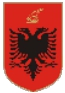 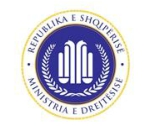 REPUBLIKA E SHQIPËRISË MINISTRIA E DREJTËSISËKOMISIONI I LICENCIMITTË NDËRMJETËSREGJISTRI I NDËRMJETËSVE1.   Seksioni i personave fizikë2.  Seksioni i personave juridikëNr.Numri i LicencësData e depozitimit,data e licencësEmri Atësia MbiemriNiptData e fillimit tëveprimtariësëndërmjetësitAdresa e vendit kuzhvillohet veprimtaria e ndërmjetësitMasa Disiplinore ne fuqiSpecializime1.3526.03.201218.05.2012Loren Hikmet LiçoL11418005S18.06.2013Blloku “Vasil Shanto” Tiranë 0684031636Ska masa në fuqi	2.10603.12.201212.12.2012Kastriot Rustem DurmishajL23310401S10.06.2013Lagja “29 Nëntori” Fier0682344753Ska masa në fuqi3.1010.02.2012Fatbardha Musa Idrizaj02.03.2012L33102601I02.07.2013Lagja “18 Shatori”,Godina e Gjykatës, Kati 1, Gjirokastër 0694322885	Ska masa në fuqi4.7009.07.201211.10.2012Ylli Smail KameriK72229019V03.06.2013Njësia Bashkiake nr.7, Blv “Gjergj Fishta”, Pall. Nr. 135, Kati 1, Zyra 11, Tiranë06822244100693450100Ska masa në fuqi	5.304.01.201203.02.2012Azeta Vait TartarajL31904005L04.07.2013Rr. “Asim Vokshi”, Pall. 90/1, Ap. 4, Tiranë,0694011175Ska masa në fuqi	6.10806.11.201212.12.2012Aida Hito KumeL47201201O01.10.2014Rruga “Sulejman Delvina”, Lagjia Isa Boletini, Pallati Kurum Internacional, Kati IV, Vlorë0692671723Ska masa në fuqi	7.8523.10.201231.102012Drita Muharrem AvdyliL31905002P05.07.2013Rr. “Don Bosko”,Pallatet Haëai, Kulla2, Tiranë0698483173Ska masa në fuqi	Specializim në cështjet e te miturve8.12812.12.2012
27.12.2012Iris Fatmir ÇekaniL31903009P03.07.2013Rr. “Asim Vokshi”, Kulla Karl Topia, Tiranë 0683068706Ska masa në fuqiSpecializim në cështjet e te miturve9.6618.07.201213.09.2012Genci Qirjako AnastasiL31905006B05.07.2013Rr. “Durrësit”, Pall. 102, Shk. 1, Ap. 5, Tiranë0692026724Ska masa në fuqi10.6212.09.201213.09.2012Eni Hysen ÇobaniL31902015I11.07.2013Rr. “Isa Boletini”,pall. “Aurora”, Ap.A, Kati 3, Tiranë0694067431Ska masa në fuqi11.19922.04.201309.07.2013Vjola Koço GodaL31604012I25.07.2013Rr. “Frederik Shiroka”, Nr. 22/14, Tiranë0692199825Ska masa në fuqi12.23117.04.201322.07.2013Gjergji Sulo HabilajL32014003U20.08.2013Rr. “Ismail Qemali”,Ndërtesa 4, Hyrja 7,Ap. 12, Tiranë0682046895Ska masa në fuqi	13.2536.06.201331.07.2013Krenare Nebi MujaK71717028T16.09.2013Bulevardi Zhan D’Ark, Tiranë 0692278500Ska masa në fuqi	14.7211.10.201211.10.2012Alketa Qazim EleziK72218009F22.10.2013Rr. Myslym Shyri, Përballë pallatit nr.5 Tiranë0692518220
0689043000Ska masa në fuqiSpecializim në cështjet e te miturve15.21911.06.201319.07.2013Alban Bashkim DurajL12001006A31.10.2013Rr. Sulejman Delvina, Ndërtesë 2- Katshe, Kati 1, përballë Stadiumit Selman Stërmasi, Tiranë0692737706Ska masa në fuqi	16.3729.03.201218.05.2012Entela Niko DvoraniL54016002FLagjia 3, Rr.Avni Rustemi, Objekt Privat nr 16 Korçë 0694006910Ska masa në fuqi17.9914.11.201212.12.2012Beqar Novruz KocaqiL41411005J12.02.2014Blv. Gjergj Fishta, Rr. Astrit Balluku, Pall. Nr. 13, Kati 1, Tiranë0696011404Ska masa në fuqi	18.19822.04.201309.07.2013Suela Durim SulkjaL32707205L14.02.2014Lagjia 5 Maji,Ndërtesa 1  katëshe,200 m pranëgjykatës, Elbasan 0696230671Ska masa në fuqi19.27530.05.201429.07.2014Ilda Ilir GjebreaL42108010A09.09.2014Rr. Vaso Pasha, Pall. 13/1, Ap. 1, Njësia Bashkiake nr.5, Tiranë 0697741177Ska masa në fuqi	20.24310.06.201322.07.2013Armelina Bashkim LilaL41327042V27.01.2014Rr. Mustafa Lleshi, Pall. 3, Shk.1, Ap.13, Tiranë 0696001234Ska masa në fuqi21.15714.01.201306.06.2013Agron Ndue IsufiL42711004M11.03.2014Lagjia “30Vjetori”, Pallati 5 katësh, Kati i 1, pranë prokurorisë 0697573331Ska masa në fuqi	22.29017.01.201430.09.2014Bujar Lulash VukajL32311035F02.12.2014Blv. “Zogu i Parë”, Objekti nr. 1, Godina 9-katëshe, Kati 2, Hyrja 2 Tiranë0672061323Ska masa në fuqi23.19113.03.201309.07.2013Ilir Vasil DodeL21402505P05.03.2015Lagjia Popullore, pranë Xhamisë Shijak, Durrës 0693576611Ska masa në fuqi	24.28428.02.201429.07.2014Majlinda Gani ManushiL51801019L01.06.2015Njesia Bashkiake nr. 5, Blv. “Gjergj Fishta”, Pallati nr. 3, Pll. 3, H. 16, K. 1, Tiranë 0693045121majlinda.saraci@hotmail.comSka masa në fuqi	25.910.02.201202.03.2012Loreta Zisi MamaniL33027601P27.06.2013Lagja “18 Shatori”, zyra brenda ambienteve të Gjykatës Gjirokastër 0684039431Ska masa në fuqiSpecializim në cështjet e të miturve26.43811.01.20161.03.2016Emil Sotir PrençeK91313505E13.04.2016Lagjia 17, Godina 6- Katshe, Kati 1 Durrës0692559445Ska masa në fuqi	27.29215.05.201430.09.2014Emanuela BerberiL61626007Q26.04.2016Njësia Bashkiakenr.7, Blv. ZhanD’Ark, Kulla I, Kati1, Tiranë06936911133Ska masa në fuqiSpecializim në cështjet e të miturve28.37830.01.20152.06.2015Greta Luan MimaL61313062N13.01.2016Njësia Bshkiake nr.2, Rruga “Qemal Stafa”, Pall.118, Shk.1, Ap.18 Tiranë 0662064790Ska masa në fuqi	29.40827.11.201517.12.2015Melisa Agron VerriaL61716017ARr. “Shyqyri Brari”, Pall. Xheluks, Kati 4 Farkë, Tiranë 0692078154Ska masa në fuqi30.46417.10.2016Greta SmoqiL71402047L23.01.2017Rruga Abdulla Keta,Njesia Bashkiake nr 5,TiranëSka masa në fuqi31.50007.04.201725.04.2017Gentiana QendroL71531020U23.01.2017Rruga “Labinoti”, Njesia Bashkiake nr 2, Pall 6, shk 1, Ap 5, Kati 2, Tiranë,Ska masa në fuqi	Specializim në cështjet e te miturve32.50516.11.2016Bukurie MemoçiL11530001D7.03.2017Bulevardi Gjergj Fishta, Pallti Firma Gora, Kati 1, Tiranë,Ska masa në fuqi33.50616.11.2016Brikena ShkëmbiH55911148S17.02.2017Lagjia nr. 11, Bulevardi Kryesor, godina nr. 143/9, kati 1, DurrësSka masa në fuqi	34.4918.01.2017Adriatik SallahuL42311019B10.05.2017Rruga “Tefta Tashko Koço”, Pall 41, Shk 1, Ap 1 TiranëSka masa në fuqi35.45008.01.2017Artan SpahiuL52611201V10.05.2017Lagjia 5 Maji, rruga Lef Nosi, pall 700/1, kati 7, ElbasanSka masa në fuqi	36.28629.07.2014Shaban NexhiL61921018P22.07.2016Njësia Bashkiake nr.9, Rruga Urani Pano, Pall 1/3, kati 2Ska masa në fuqi37.52910.05.2017Koҫo SimakuL71402052B5.06.2017Rruga “Tefta Tashko”, nr. 2, pallati nr. 12, kati 2, TiranëSka masa në fuqi	38.53626.05.2017Theodhora KoxhioniL72105066C5.09.2017Rruga “Kodra e Diellit”, pallati nr. 6, Hyrja 6, Ap 9, TiranëSka masa në fuqiSpecializim në cështjet e te miturve39.46010.10.2016Drilona BaraK71826004V5.09.2017Rruga “Bogdani”, nd 13, h 1, ap 6Ska masa në fuqi	40.53826.05.2017Ledio Luter NurajL81311043A11.01.2018Rruga Asim Vokshi , Pall nr.11,Alb,Buling,kati1,nr.10, Tiranë(0694007889)Ska masa në fuqi41.3618.05.2012Mimoza Skënder PreçaL02003029B24.10.2017Rr. Islam Alla, Pall Albaflor Pall 4/4/ Nr.  124,Tiranë( tel 0693326181)Ska masa në fuqi	42.35421.01.2015Mimoza Llazar MuratiL93915403P15.03.2019Fier, Lushnjë, Lagjja Çlirimi, Rruga, Qemal Stafa, Ndërtesa nr. 8, Hyrja nr. 2Ska masa në fuqi43.51917.02.2017Xharije Selman NelaL51410045K10.02.2015Tiranë, Njësia Bashkiake nr.5 Bulevardi Gjergj Fishta , kulla nr.1,kati 2, Nr. 0696635636Ska masa në fuqi	44.48431.10.2016Adriatik Kamber KukaL82413002B13.12.2018Tiranë, Bulevardi “Gjegj Fishta”, Rruga Astrit Balluku, Pallati “Edil Al”, 5/Zyra nr.4 tel.0672062009Ska masa në fuqi45.46617.10.2016Luigj  Mark GjergjiL91324008I24.01.2019Rruga Beqir Luga, Pallati 3,Kati I, Tel 0682040499Ska masa në fuqi	46.45206.10.2016Luljeta Pandeli MersinajL86821203M21.06.2018Vlorë. Bul Ismail Qemali, Lagjia Isa Boleti, Objekt, Nr. 68/2, Hyrja nr.1 Apartamenti 21, 9401Ska masa në fuqi47.7931.10.2012Ardjana Avni LokuL36904001M04.07.2013Shkoder, rruga “Don Bosko”, prane Gjykates se rrethitSka masa në fuqi	48.5107.06.2012Julejda Thanas AliajL37105202P08.07.2019Vlorë, Lagjja 10 Korriku, Pall. Tek Akademia, K.3Ska masa në fuqiSpecializim në cështjet e te miturve49.7831.10.2012Mevlut Ramis DertiM01906009F26.05.2020Rr. “Skënder Osturi”, Ndërtesa.nr. 1, Hyrja nr. 1, Ap. Nr.3, Njësia Administrative nr. 9 Tiranë, Tel. 0695440264email:mevlut.derti@gmail.comSka masa në fuqi	Specializim në cështjet e te miturve50.17528.06.2013Julian Frano ShkjeziL81515026M15.03.2018Tiranë, Bulevardi “Zogu I Parë”, Sheshi “Ferenc Nopcka” , Nd. 6, H.10, Ap. 23, Tel : 0692061003email: jshkjezi@yahoo.comSka masa në fuqi51.702.03.2012Enkeledi Enver HajroM11510031R10.03.2021Tiranë, Njësia Ad. nr. 5, Rruga “Janush Hunyadi” Pall. “Domus Group”, K2, 1019, email:enhajro@gmail.com,Tel:0692055223Ska masa në fuqi52.18228.06.2013Sonila Frano   Metohu ShkjeziM11425021N25.02.2021Tiranë, Rruga Astrit Balluku, Nd. Nr. 2, hyrje nr.3 Ap.14, Tel : 0692707937email: sonila.shkjezi@gmail.commSka masa në fuqi53.47324.10.2016Klement Namik ShehuL72112033P12.09.2017Rruga: “Sadik Petrela”,Ap.22, Shk.1, Tiranë, tel: 0695265185Ska masa në fuqi54.46717.06.2016Aida Themi ZakaL12304021V12.10.2021Rruga Irfan Tomini, Korpusi A, Kati I 1Ska masa në fuqi55.2022-17603.02.2022Murat Can CaraK72213001I13.10.2007Rruga kryesore Kamëz Tirane, brenda Shoqerise Cara sh.p.k.Tel:  0682049203Email :cara.murat@yahoo.comSka masa ne fuqi56.2021-11122.12.2021Aljona Vlladimir Laska (Hidri)M26415210R15.02.2022Lagjia ”Hajro Cekerri”, Rruga”Sulejman Delvina ”, Pall. “Elda-VI”, Kati 1,Ap.1 9402Tel: 0693572780Ska masa ne fuqi57.2021-2616.12.2021Foto Qemal RustemiL11305048C05.01.2011Njësia Bashkiake nr. 7, Blv. Gjegj Fishta , Rruga Astrit Balluku, Pall. “Edil-AL”, Hyrja nr. 5, Zyra nr. 1.Ska masa ne fuqi58.2022-17703.02.2022Kristina Gjoke Marku K77112001K12.09.2022Rruga “Skender Kusturi”, hyrja 1,Ap. 3Ska masa ne fuqi59.2022-15002.02.2022   Alma Ferjat Brati L92127020P27.09.2019Bulevardi“Gjegj Fishta”, Rruga Astrit Balluku,  H. nr. 5, Zyra nr. 3,Tirane 1019Email :brati.alma@gmail.comTel:  0692604194Ska masa në fuqi60.2021-5717.12.2022Petro Ndue Mala K51705031A0692365470Rruga e Durrësit, nr. 37, Kati 2, TiranëSka masa në fuqi61.2021-9721.12.2021Enkelejda Bashkim GashiL92229012O29.10.2019Rruga e Kavajes, Pallati Globe, Kati 2, Tiranë keli_sh@yahoo.comSka masa në fuqiSpecializim në cështjet e te miturve62.2022-14802.02.2022Jonida Servet BratiL81612002A12.04.2018Rruga Besim Imami, ND.nr. 5, Hyrja nr. 3, AP. NR. 1, Njesia Administrative nr. 10,TiraneSka masa në fuqi63.2021-7320.12.2021Denis Hazbi MekollIL64004606O04.04.2016Rruga “Naim Frashëri”, Lagjia nr. 3, Korçë, PogradecE-mail:denis.mekolli@yahoo.comTel: 0693659876Ska masa në fuqi64.2021-2616.12.2021Foti Qemal Rustemi L11305048C05.01.2011Bulevardi, “Bajram Curri”, Pallati 1 Maji, Shkalla 8, Kati 1, Ap. 7, TiranëE-maili:fotirustemi@hotmail.comTel: 0695312645Ska masa në fuqi65.2021-1116.12.2021Arbër Gani Lloshi L72220035F20.10.2017Njësia Bashkiake nr. 5, Rruga”brigade e VIII”, Vila 7, Kati 2, Tiranë, Shqipërii, 1019E-mail:lloshiar@gmail.comSka masa në fuqi66.2021-5917.12.2021Agron Boro HitajL66318204L18.01.2016Rruga “Sadik Zotaj”, ndertesa nr. 455, SH/K 2, Zona Kadastrale 8603, Vlorë E-mail:agronhitaj@yahoo.comTel: 0693944503Ska masa në fuqi67.2021-10122.12.2021Aurela Pali BozoM21320025S20.01.2022Bulevardi “Zogu I ”, Pall 55/1, Shk.2,1019E-MAIL: aurelab4@gmail.comTel: 0694466248Ska masa në fuqi68.2021-6720.12.2021Ervin Shani MujaL92320011K20.11.2019Rruga “Brigada e VIII”, Pall . Teknoprojekt, Shk.1, Kati 4, Ap. 24, TiranëEmail:ervin.muja@gmail.comTel:0674081822Ska masa në fuqi69.2021-1015.12.2021Resmi  Betim XholiL82114501T14.09.2018Kashar, Yzberisht, Rruga Aleksandri I Madh, Pall 101,K.2,Zyra nr.21/2Email: resmixholi@gmail.comTel: 0696335106Ska masa në fuqiSpecializim në cështjet e te miturve70.2021-10922.12.2021Dallendyshe Xhelal BiçakuM21326001C26.01.2022Rruga “Frederik Shiroka”, Godina “Alba”, Kati 3, Apartamenti 5, TiranëEmail:dallendyshe.bicaku@live.comTel: 0692560092Ska masa në fuqi71.2021-116.12.2021Monika Petref Begaj L91818019I18.06.2019Rruga Endri Keko, njesia numer 3, pallati 25, hyrja 1, kati 1, apartamenti 1,  1005, TiranëEmail:mo_begaj@hotmail.comTel: 0686721039 Ska masa në fuqi72.2021-7420.12.2021Suzana Tahir Pasha (Hoti)K37509970G01.01.2000Rruga Konti Urani, Ndertese Private 1 kateshe, nr. 11, perballe Gjykates Mat, Lagjia Pjeter BudiSka masa në fuqi73.29930.09.2014Mariana Kristofor VenetiM22717601H17.03.2022Lagjja “18 Shtatori” , Rrugsa 18 Shtatori, godina 9- katëshe, kati I tretë, nr. 10, Gjirokastër.Tel : 0692724309Email: marianaveneti5@gmail.comSka masa në fuqi74.2021-6120.12.2021Entela Lutfi  Shkurtaj L86529203U29.03.2018Rruga: Ismail Qemali, pranë Gjykatës së Shkallës së Parë, VlorëTel : 0682054461Email: rentela@hotmail.comSka masa në fuqiSpecializim në cështjet e te miturve75.2022-15302.02.2022Ergin Petrit KërtokuL22021002A21.08.2012Rruga “Myslym Shyri”, Pall. Pranë Gjykatës së Rrethit Gjyqësor Tiranë, Kati / 2,Email:zyreavokatie1@yahoo.comTel. 0685649323 Ska masa në fuqi76.2021-13923.12.2021Robert Manol ShamoM26425205I25.02.2022Rruga “Sazani”, Lagjja “ 1 Maji”, Pall.9, Kati 5Email:Shamorobert1@gmail.comTel. 0696402786Ska masa në fuqi77.2021-11922.12.2021Mimoza Adem Kalia L91413028Q13.02.2019Rruga Faik Konica, Pall. Nr. 6, Shkalla1, Ap. 8/3, Njesia Administrative nr. 2, TiraneM&K Consulting kalia_moza@yahoo.comTel : 0682059088Ska masa në fuqi78.2022-17003.02.2022Manjola Mahmut Duro (Hodo)M21510038F10.03.2022Manjola DuroRruga “Myrteza Topi”, Ndertesa Nr.4, Shk. 2, Ap.12, TiraneEmail:mhodo@yahoo.comTel: 0695606264Ska masa në fuqi79.2022-15702.02.2022Esmeralda Dimo XhelilajL52522402B22.01.2015Esmeralda Dimo XhelilajLagja”Konresi i Përmetit”, Rruga “Jakov Xoxa”, Pall.9-katesh me nr.88, Kati i  dyte,FierEmail:alda1988@hotmail.comTel: 0695572404Ska masa në fuqi80.54205.07.2017Merita Shefki DakovelliL61706502B06.05.2016Merita Shefki DakovelliLagja 11, Rruga “Aleksandër Goga”, Banese Private, Nr.2DurresEmail: merita_çela@yahoo.comTel: 0694095159Ska masa në fuqi81.2022-20004.02.2022Afrim Jakup ÇelaL53921802L21.03.2015Afrim Jakup ÇelaLagja Nr.2, Rruga “Lefter Talo”,Godina 167, Kati II-te, Sarande, Vlore.Email : afrimcela1953@gmail.comTel: 0696393546Ska masa në fuqi82.2022-19404.02.2022Florjan Ndue SulajM27820502O20.04.2022Lezhe, Lagjja Beselidhja, Rruga Shtraus, Zyre ne pasurine me nr 5/140/A+5-3, ne zonen kadastrale nr 8632, kati 5 4501suliflorjan@gmail.comTel:0692946638Ska masa në fuqi83.2022-19304.02.2022Nereida Azem BinajL67106202A06.09.2016Vlorë, Bulevardi “Ismail Qemali”, Lagja “Lef Sallata”, Pallati CO. BE.IN, Nr.1, Kati 2.Tel: 0695292348Ska masa në fuqi84.2021-9021.12.2021Dritan Agim GazidedjaL52307002L07.11.2015Tiranë, Rruga “Muhamet Gjollesha”, Godina 3, Apartamenti 18.gazidedjag@gmail.comTel: 0673054520Ska masa në fuqi85.2021-8921.12.2021Xhenis Fatmir SinaM21706041L06.05.2022Tiranë, Njësia Administrative Nr. 7, Bulevardi “Gjergj Fishta”, 1100, Ndërtesa Nr. 2sinaxhenis@gmail.comTel: 0692748949Ska masa në fuqi86.41408.06.2011Enkelejt Xhemal AvdyliM21727502L27.05.2022Durrës, Rruga “Aleksandër Goga”, përball Gjykatës së Shkallës së Parëenkelejdavdyli@yahoo.co.ukTel: 0693675233Ska masa në fuqi87.2021-6920.12.2021Jonada Besnik ZyberajL86331201I31.01.2018Vlorë, Lagjja Uji i Ftohtë, Rruga Murat Terbaçi, Banesë Private 1-Katëshe nr. 46Email: jonada.zyberaj@gmail.comJonada.zyberaj@univlora.edu.alTel: 0693381966Ska masa në fuqi88.2022-18204.02.2022Artur Zeqir RibajM26724203T24.05.2022Tiranë, Rruga “Eduard Mano”, Pallati 15, Hyrja 6, Apartamenti 11, Tiranë.Email: artur.ribaj@yahoo.comTel: 0682052726Ska masa në fuqi89.2022-17803.02.2022Sonila Levend Rreshka M21828024T28.06.2022Rruga e Bogdaneve, Pall nr. 34, Shk. Nr. 1, Ap. Nr 2 Tirane.Email:sonilarreshka@yahoo.comTel: 0694250027Ska masa në fuqiSpecializim në cështjet e te miturve90.2021-5117.12.2021Iris Myrteza KaralliuM11308016E08.01.2021Rruga e Dibrës, Njësia nr. 1/312-N21, ZK 8370, TiranëTel: 0696471106Ska masa në fuqi	91.2021-13523.12.2021Petrit Ndue NdojM28215502T15.08.2022Lagjja "Nëne Tereza", Rruga "Aleksander Ndoka", Zyrë në Zonën Kadastrale Nr.8632, Numri i Pasurisë 12/73, LezhëTel:0673396160Ska masa në fuqi92.2015-41117.12.2015Lavdie Syrja DodaM21423015G23.02.2022Rruga Bardhok Biba, nr. 46, Hotel Bylis; E-mail haderi_lavdie@yahoo.comTel: 0692805453Ska masa në fuqi93.2022-14902.02.2022Adrian Ndue LekaL37903501Q03.05.2013Lagjja “Skënderbeg”, Rruga “Frang Bardhi”, Zyrë në ambjentin me nr. pasurie 8/94-N, ZK nr. 8631, Lezhë
Tel: 0682070344
E-mail: leka-ad@live.comSka masa në fuqi94.2022-22219.09.2022Erland Ramazan DalliuL62315501F15.11.2016Lagjja “Vllazerim”, Rruga Nacionale Tirane - Durres, Godine dy - kateshe, kati II-te, Zona Kadastrale nr. 3852, Nr Pasurie 340/71, Durrës, Shijak
Tel: 0682050688
E-mail: erland.dalliu@legalmail.comSka masa në fuqi95.2022-21120.06.2022Kluadia Gon BurgijaM22108506B08.09.2022Lagjja 12, Rruga “Kristaq Rama”, Apartamenti nr. 974, Kati 3, Durrës
Tel: 0698264430
E-mail: klaudiaburgija@hotmail.comSka masa në fuqi96.2022-18304.02.2022Alma Gani AllkjaM22120020U20.09.2022Bulevardi “Gjergj Fishta”, Ish Ekspozita, Pallati 88, Nr. 13, Tiranë
Tel: 0682069299
E-mail: aallkja@hotmail.comSka masa në fuqi97.2021-11222.12.2021Plarent AnamaliM06413004S13.02.2020Rruga"Todi Gjermeni" (Rugica e Konsullates Italiane), Nr. pasurie 4/8 +1-28/10, Shkodër Email: anamali.plarent@gmail.com Telefon: 0672862674Ska masa në fuqi98.53326.05.2017Esla Ilirjan SejdarasiM02021503O21.08.2020Lagjja nr. 11, Rruga Aleksander Goga, Pallati nr. 641, Kati i 4, Durrës
E-Mail: eslisejdarasi@gmail.com Telefon: 0696084135Ska masa në fuqi99.2022- 24316.12.2022Saimir Kola K92303014R16.12.2022Rraga “Mine Peza”, Pallati nr. 83/1, Kati I, Tiranë .Emaili:saimirkola75@gmail.comTel:0692083455Ska masa në fuqi100.2022-24216.12.2022Saltjana Agron Haruni  L72113032M13.09.2017Rruga “Gentian”, ndërtesa nr. 19, hyrja 14, Ap. 9, 1050, Yzberisht, Kashar, TiranëE-mail: av.haruni@gmail.comTel:0692078666Ska masa në fuqi101.2021-6220.12.2021Luiza Xhelal  ShehuM31324030G24.01.2023Rruga “Ndreko Rina”, Ap. 9, shk. 9, pranë Nobis tek Diga Tiranë 1023E-mail:lshehu@besa.org.alTel: 0697021956Ska masa në fuqi102.16206.06.2013Dede Lin GuriK72126002J26.09.2007Rruga Myslym Shyri, Godina nr. 56, Hyrja 2, Apartamenti 5e-mail : gurided@yahoo.comTel: 0682288311Ska masa në fuqi103.2023-25014.02.2023Fatmira Ibrahim HajdarajM315280239M29.03.2023Rruga: Stavro Vinjau, Përballë Ambasadës së SHBA -së, Hr. 6, Kodi Postar 1010, TiranëTel: 0692047630Email:hajdari.fatmira@gmail.comSka masa në fuqi104.2022-24516.12.2022Anna Ysen Xheka FrobL51705503D05.05.2015Durrës, Rrashbull, Fshati Rashbull, Rruga Tirana, Zona Kadastrale 3852, Godina Private me nr. Pasurie 71/30, Kati I-rëTel: 0682080002Email: annaxheka@info.alSka masa në fuqi105.2021-24116.12.2022Valbona Mehmet KacmolliL22103503U03.09.2012Pranë shkollës 9 veçare, Katundi i Ri, Durrës.Tel:0693975701Ska masa në fuqi106.2022-24416.12.2022Suad Beqir IdriziM31607020P07.04.2023NJësia Administrative nr. 7, Rruga “Ndre Mjeda”, Kompleksi Kontakt, Pall. Anrtila, Kati 5, Ap. 153, TiranëEmail: lawfirmidrizi@yahoo.comTel: 0692033005Ska masa në fuqi107.2022-14502.02.2022Valmira  Gëzim ZejneliL42603001O03.02.2014Berat, Lagjia 30 Vjetori, Godina 3 katëshe, kati i pare përballë GjykatësEmail:valmiraveizaj@yahoo.comTel: 0674538833Ska masa në fuqi108.51617.02.2017Fatjona Besnik BaballëkuM31911501A12.07.2023Durrës, Sukthi Ri , Rruga Sukth Manez, Zona Kadastrale 3542Tel:0694521733Email:jon.baballeku@gmail.comSka masa në fuqi109.2023- 25614.02.2023Bujar Bardhi HotiM01324504V24.01.2020Durrës, Lagjia nr. 4, Rruga Egnantia ,Objekti nr. Pasurie2/83-N5,Zona Kadastrale 8514,Kati ITel: 0692077792Email:bujarhoti226@gmail.comS’ka masa në fuqi110.2021-7520.12.2021Alket Nazmi ÇelaM31808507G08.06.2023Durrës Rruga Martin Camaj, Lagjja 13, zk 8518, Nr 177, H1.E-Mail: alketcela13@gmail.com Telefon: 0686225154S’ka masa në fuqi111.2021-4917.12.2021Reazarta Vangjel SotiraM32225009P25.10.2023Rr. Mahmut Allushi, Ndertesa 35, Hyrja 31, Ap. 24, Dajt, Tiranë.E-Mail: rezisotiri@yahoo.com Telefon: 0696249320S’ka masa në fuqi112.2022-16103.02.2022Rexhina QatajL21401017D01.02.2012Rruga “Haxhi Hysen Dalliu”, Tiranë.E-Mail: r.qataj@hotmail.com Telefon: 0695663417S’ka masa në fuqi113.2022-15915.02.2022Fatmir Halit LaçejK31503042U26.05.2000Rruga e Kavajçs, 203, Tiranë.E-Mail: flacej@hotmail.com Telefon: 0672037222S’ka masa në fuqi1142024-29013.03.2024Lorenc Flamur Baro K92429501L29.12.2009Rr. “Ndre Mjeda”, Kompleksi Rezidencial Magnet, Struktura DA-8, Kati 0, Tirane.E-Mail: lorencbaro@hotmail.com Telefon: 0673380050S’ka masa në fuqi1152024-29213.03.2024 Romeo Myslim NazarkoL71523005G23.03.2017Njesia Bashkiake nr.9, Pallati Hekla, Kati 1, Nr Pasurie 8/176, Zone Kadastrale 8330, TiraneE-Mail: nazarkoromeo@gmail.com Telefon: 0693764601S’ka masa në fuqi1162024-29813.03.2024Erjola Hysenj AliajL61503015E03.03.2016Rruga Komuna e Parisit, Zone Kadastrale nr 8260 , Nr pasurie 5/266-N2, TiraneS’ka masa në fuqi1172024-29113.03.2024Greta Piro AmbeliM41805006A05.06.2024Rr. “Bajram Curri” Nd. nr. 16, Tirane.E-Mail: gretagogollari@yahoo.com Telefon: 0692024204S’ka masa në fuqi1182024-29313.03.2024Bedri Fatmir NelajM36306201R06.01.2023Rruga “Sulejman Delvina”, Lagjia Hajro Cakerri, Pallati LOLR, Kati 1, VlorëE-Mail: studioligjorenelaj@gmail.com Telefon: 0694449118S’ka masa në fuqi1192023-26114.02.2023Enkeleida Zenjel FejzoM41707049N07.05.2024Rr. “Panajot Pano”, Nd. 29, Shk. 6, Ap. 39, Yzberish, Tiranë.E-Mail: enkeleida.fejzo@gmail.com Telefon: 0694751205S’ka masa në fuqiNr.Numri i LicencësData e depozitimit,data e licencësEmërtimi dhe lloji iShoqërisëEmri/emrat eAdministratorëve të shoqërisëNiptSelia eshoqërisëEmrat e ndërmjetësve tëpunësuar në shoqëri, numripersonal i identifikimit1. 87.2021-912021-13710.03.202031.10.201221.12.202123.12.2021“Hasani & Partners” sh.p.k(Lex Legal Albania)Elona Servet AdemiL91702023ARruga Brigada e VIII, Nd. 6, H7, Kati 4, Ap.13, Njësia Administrative nr. 5, TiranëEnila Ilmi HasaniTel.0689043000Elona Servet Ademi Tel :0697853558Fabiana Bedri Hasnaj Tel: 0695836765ademi.elona@yahoo.comfabianahasanaj@yahoo.com2.54705.07.2017Eris Al, sh.p.kNdriçim Hajdar TolaK37506621PElbasan, Librazhd, Lagjia nr.1, Rr.Gjorg Golemi Ndriçim Tola06921199993.23222.07.2013Aga & Goxhaj Laë Firm Erald AgaL41331001FTirane, Rruga Ndre Mjeda, Kompleksi Magnet , Pallati Lyra, Ap. 2084, Njesia 2018-2, TiranëErald Aga06763406344.2021-2921.12.2021CC LAË sh.p.kSoljan Hyda CelibashiL11306004QRruga “Abdyl Frashëri”, EGT Toëer, Pallati 17/6., Kati 2, Ap.1Soljan CelibashiEmail : s.celibashi@cclaë.alTelefon : 042235651  5.2021-9221.12.2021Folloë Consulting sh.p.kEva Kujtim RamaL52109210SRruga “Mujo Ulqinaku”, Pall nr.5 (Mbrapa Kishës Katolike), K.1               Eva Rama6.2022-14702.02.2022“Angelus Lex” sh.p.kElton Nuri JaninaL51713007ARruga “Sami Frashëri ”, Nd. 30, H. 7, Ap. 9, Njesia Administrative nr.5 , Tiranë               Elton JaninaEmail : janina@angeluslex.euTel: 06754316107.2021-6620.12.202171“UNION CITY PARK sh.p.k”Mirela Llazar MurriziL01919019HRruga “Shefqet Kuka”, Vila Nr.67,Tiranë, Dajt, Mirela MurriziEmail: mirela.murrizi@dhkn.gov.alTel. 0698022025/ 4509132Specializim Trajnim per te Mitur ; Altin Galanxhi, Tel:0672222471, emaili:galanxhi71@gmail.com8.2021-3210.12.2021“Modus Jh sh.p.k”Arbër Fuat  Shahu K61810025IRruga Brigada VIII, Pallati nr. 19, Hyrja nr. 4, TiranëModus JHE-MAIL : arber@alturist.alTel: 2278208Arbër Shahu9.6813.09.2012“Strati & Kostopoulos Sh.p.k.,”Çiljeta Bashkim EmiriL41315004SRruga “Muhamet Gjollesha”, Godina Nr. 2, H.2, Ap. 12, Tiranë
Çiljeta Emiri
E-mail: iinfo@stratipartners.al
Tel: 069212132710.2022-2719.09.2022“Ibrahimi Company “, Sh.P.K”Eduart IbrahimiL11705019BRruga “Muhamet Gjollesha”, Pll. 69, Shkalla 3, Ap. 25/1, Tiranë
Eduart Ibarhimi
Tel: 067603111111.2022-24616.12.2022“Alb Juris”, sh.p.kGjok Lekë Buna K81931003TRruga Kostandin Kristoforidhi, object 3 Katësh, Kati I I, nr.6Gjok Buna,Tel: 0692096300Email:albjuris@gmail.comKiara Bega Tel:0693138613 Email:kiara.kondo@icloud.com12.2022-23316.12.2022“A & S, Consulting”, sh.p.kErjona Teki Frashni L81923025KRruga Pjetër Bogdani, Pallati 8/1, Kati 1 nr.6Erjona FrashniTel: 0694759079Email:erjonalaho@yahoo.com13.2022-16303.02.2022“Nexhi Law & Consulting” sh.p.k.Mirela NexhiL41313066UBulevardi ''Zogu i I'', Rr. ''Urani Pano'', pall. 1/3, k. i II-te, Tiranë.Mirela NexhiE-Mail: nnexhistudioligjore@yahoo.com Telefon: 067229430814.2024-28813.03.2024“Eco Casa” sh.p.k Malvina LikaM32003041BRr. “Lord Beaconsfield”, Yzberisht, Nj. A Kashar,  Objekti 1, Vila-L, Ap. 17, Shk. 1, K 3, TiraneMalvina Lika Tel: 0676054632Email:avokatmalvinalika@gmail.com15.2024-29613.03.2024“Intermedius” sh.p.kVasilika HysiM46709203PVlore Selenice Lepenice, Njesia Bashkiake Selenice, Zona Kadastrale 2416, Nr. i Pasurise 98/1, Banese private Vasilika HysiTel: 0694004505Email: vasilika.hysi@hotmail.com16.2024-27813.03.2024“Sapientia” sh.p.kMarisa NitoL82315006RTirane, Rruga Brigada e 8-te, pallati i Fondit Besa, kati i VI, e regjistruar ne ZK 8270, vol 33, fq.214.Emri Tregtar: SAPIENTIA E-Mail: marisa@rametal.al Telefon: 069409494517.2024-27913.03.2024“Sapientia” sh.p.kFiona Tako L82315006RTirane, Rruga Brigada e 8-te, pallati i Fondit Besa, kati i VI, e regjistruar ne ZK 8270, vol 33, fq.214.Emri Tregtar: SAPIENTIA E-Mail: marisa@rametal.al Telefon: 0694094945